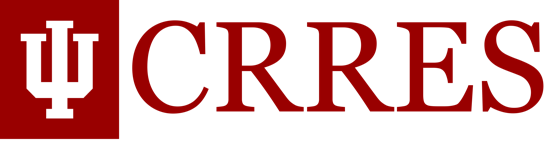 Center for Research on Race and Ethnicity in SocietyUndergraduate Research ProgramFaculty Cover SheetThis document is a fillable form.Name:       IU Email:      Department, School, or Unit:      How did you hear about the Undergraduate Research Program? (this info helps us with future advertising):      I am applying (check one):By checking each box below, I confirm that I understand the following responsibilities as a faculty mentor:Meet weekly with my student researcher and maintain regular communication (about 1-2 hours per week). Complete a detailed research plan by the start of Fall semester. This will be created in collaboration with the student researcher. Complete two progress reports throughout the year. Attendance at two mandatory meetings: a Welcome Orientation at the start of Fall semester and a Mid-Year Meeting at the start of Spring semester. Participation in the poster session at the CRRES Annual Research Symposium. to be paired with a student interested in my field.with a specific student who is also submitting an application to assist in my research (please name):      to supervise an independent project conducted by a student (please name):      I confirm the feasibility of my student’s project according to the proposed research methods and timeline (please check to agree) 